〇ごみステーション等看板、チラシ依頼票           自治会名　　　　　　　　　　　　　　　　　　　　　　　　　　　　　　　　　　　 氏　名                          　　　　　　　　　　　　　　　　　　　　　　　 連絡先                          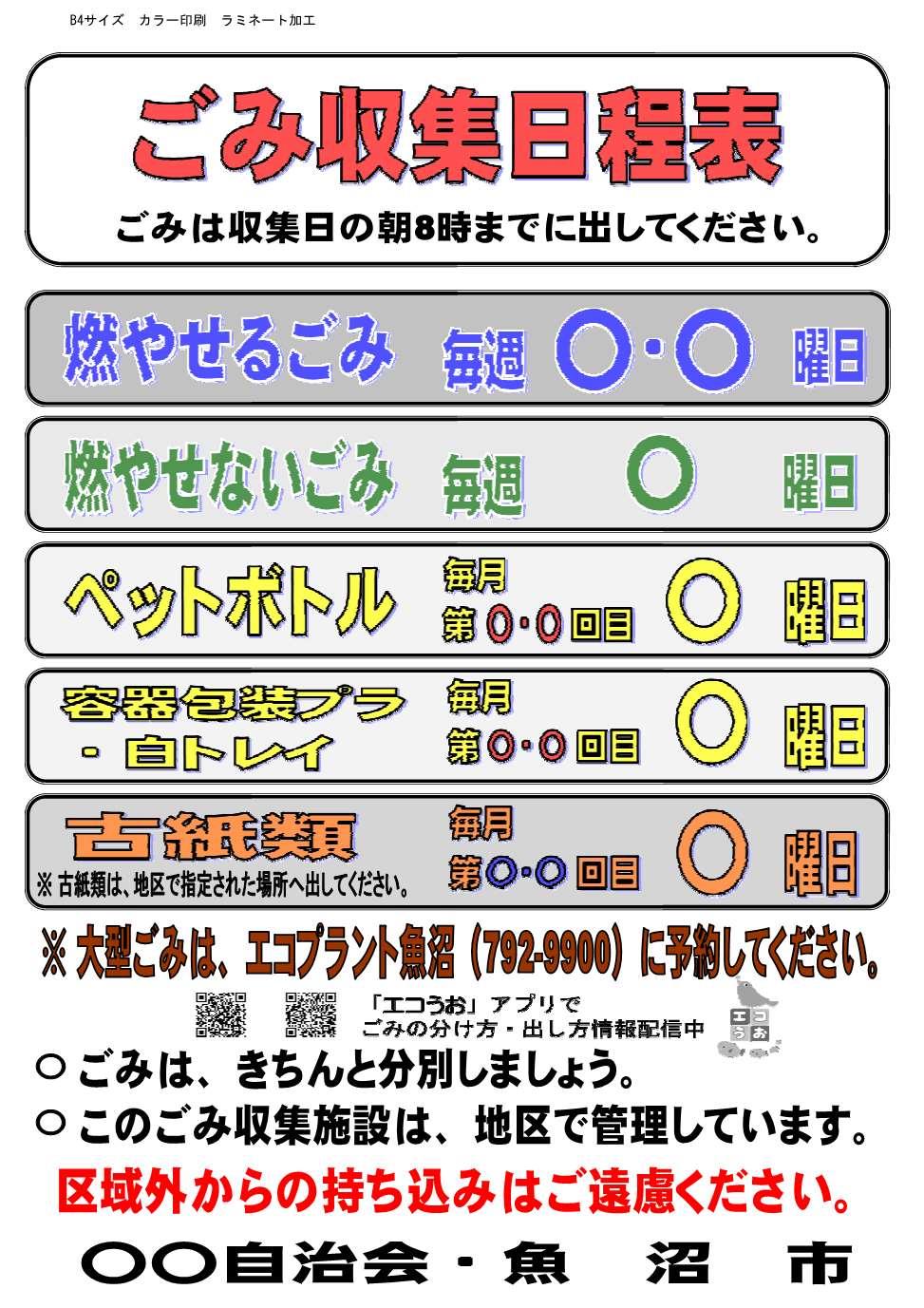 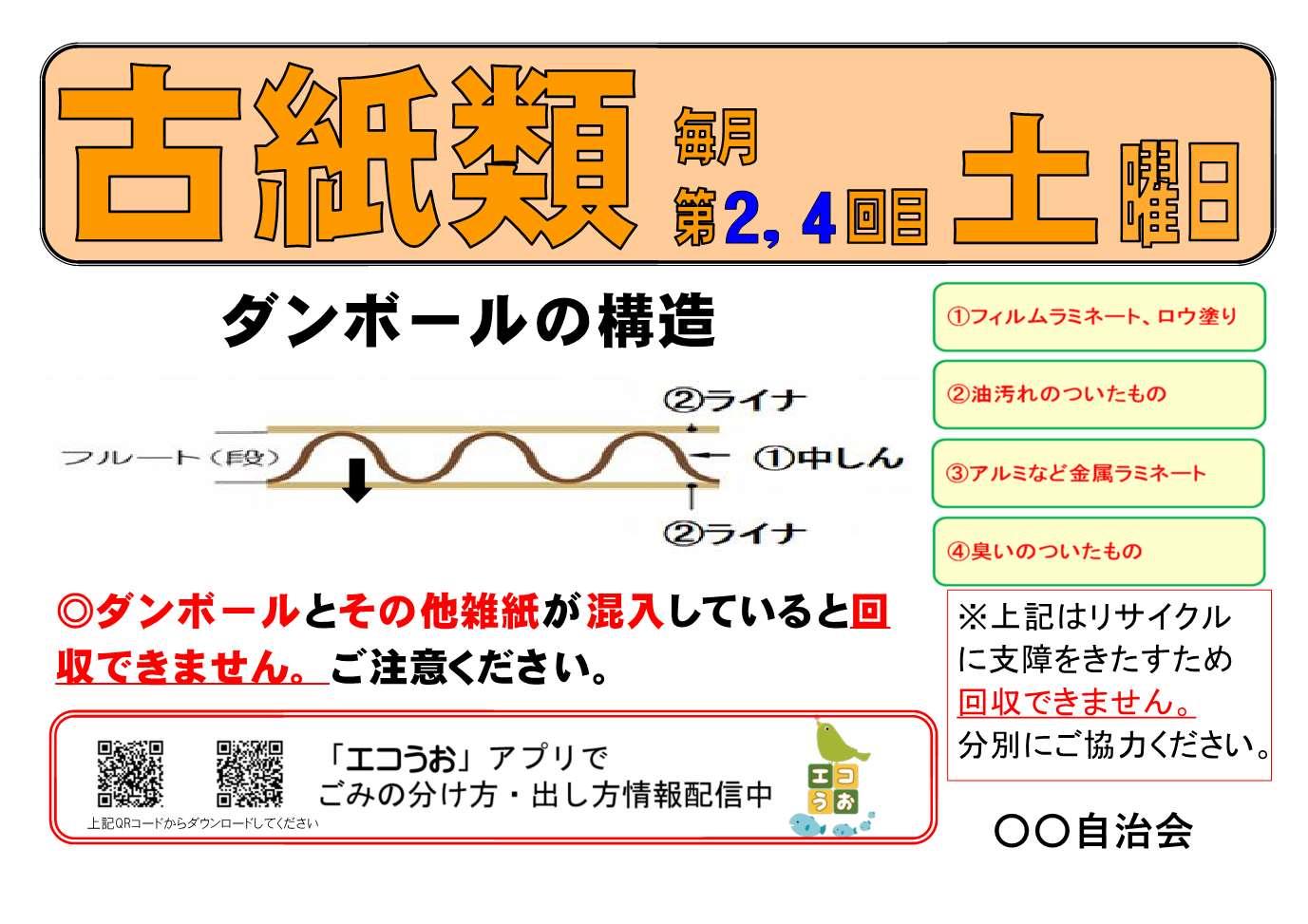 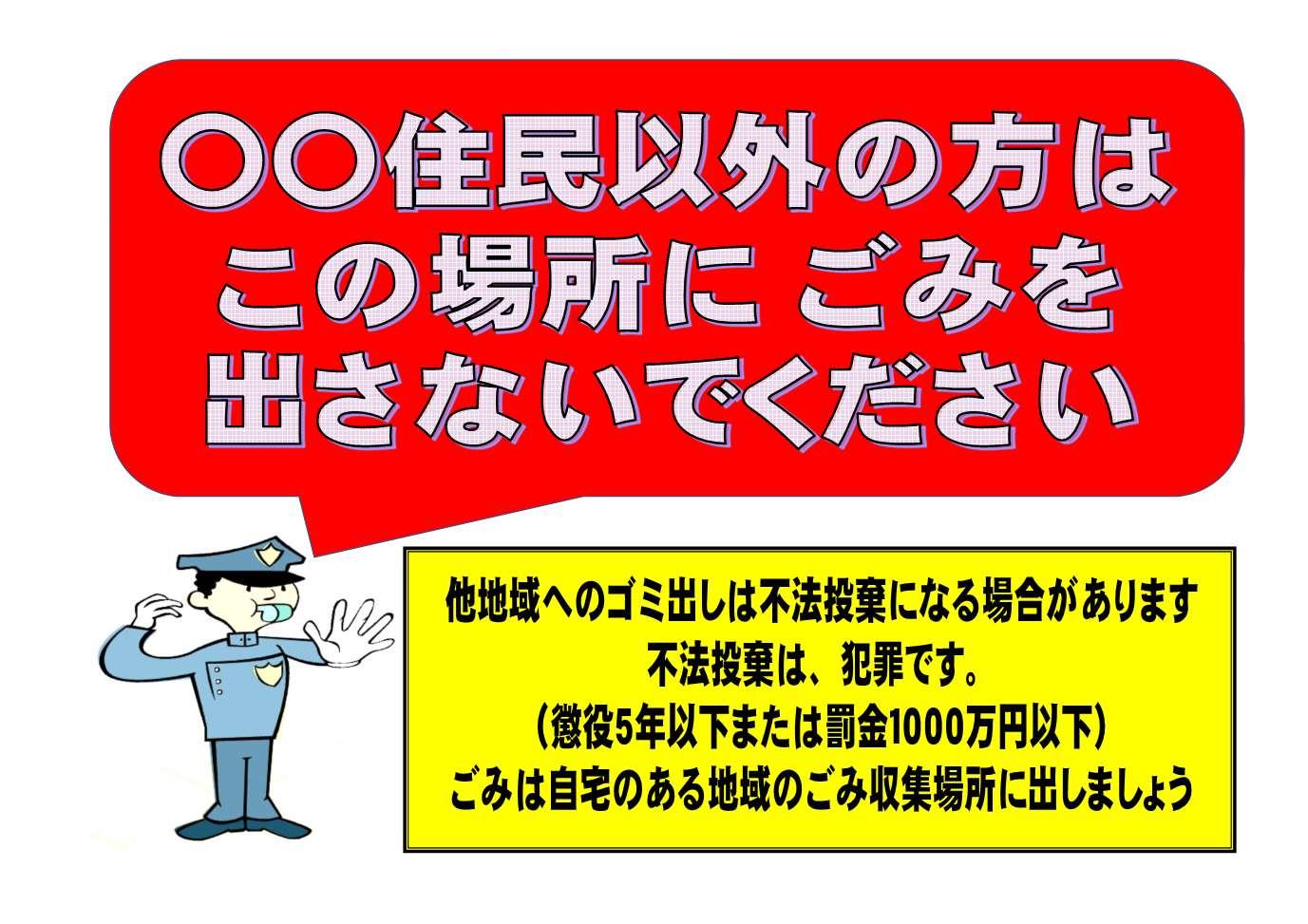 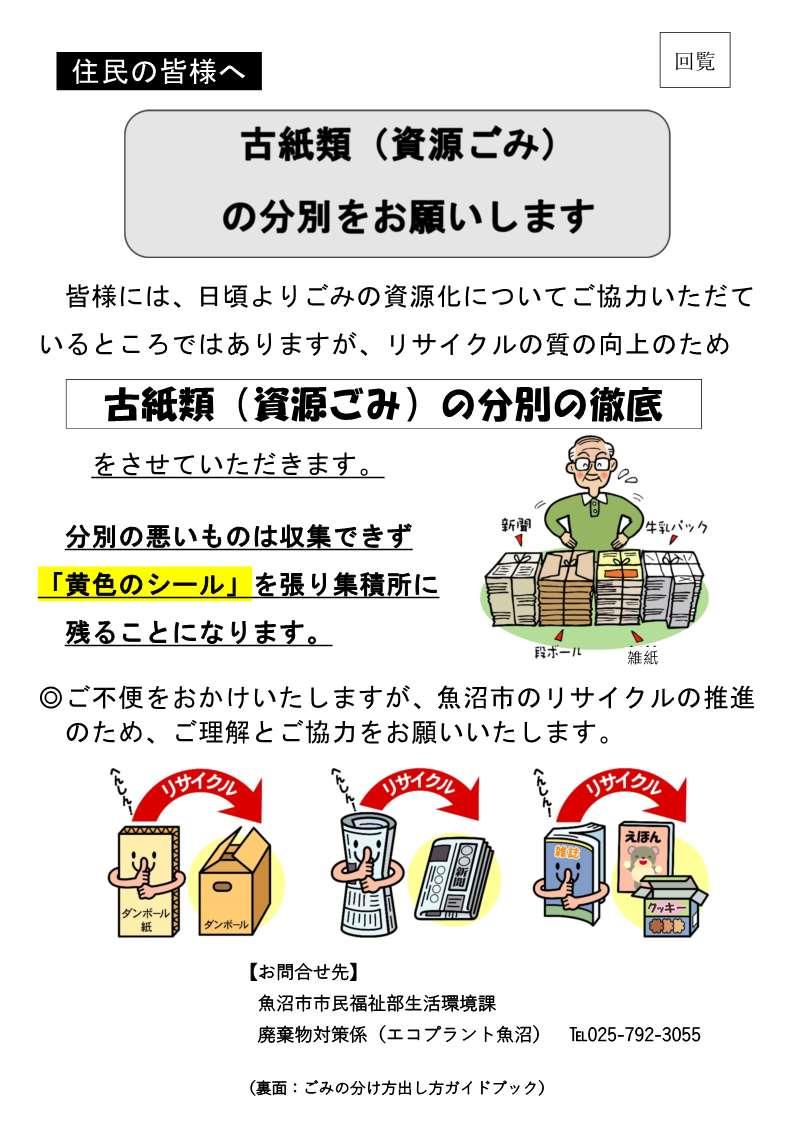 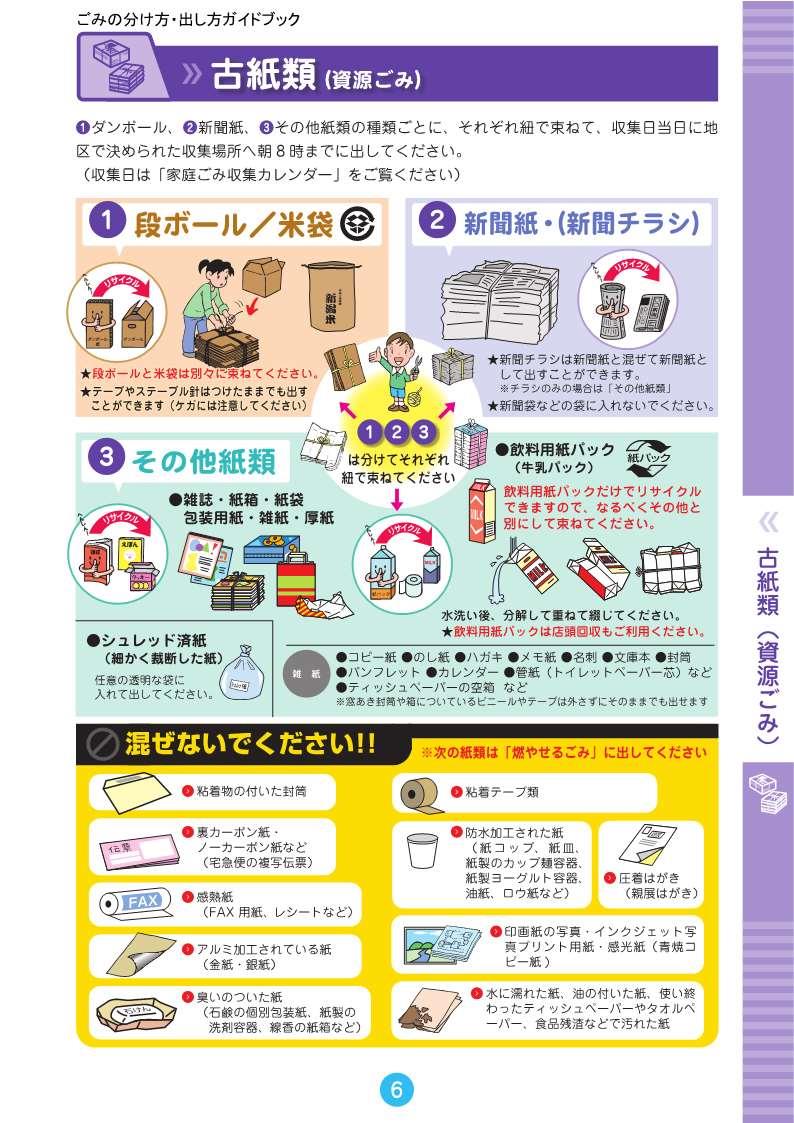 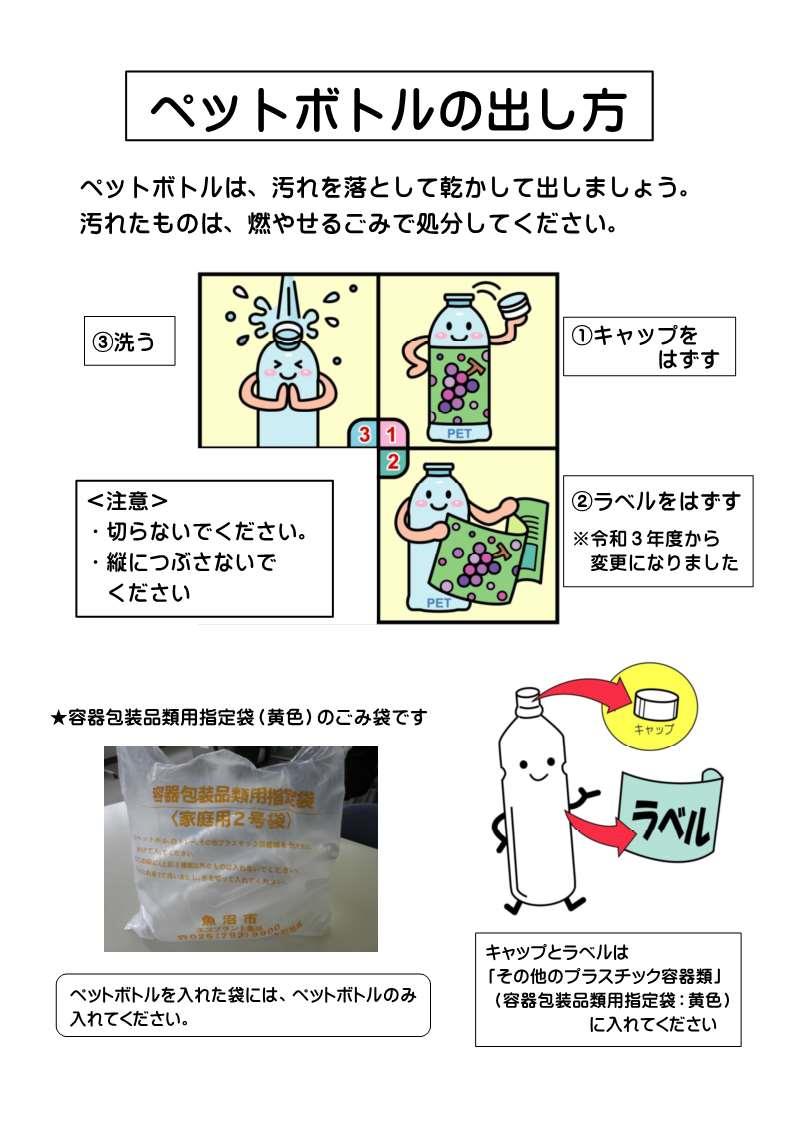 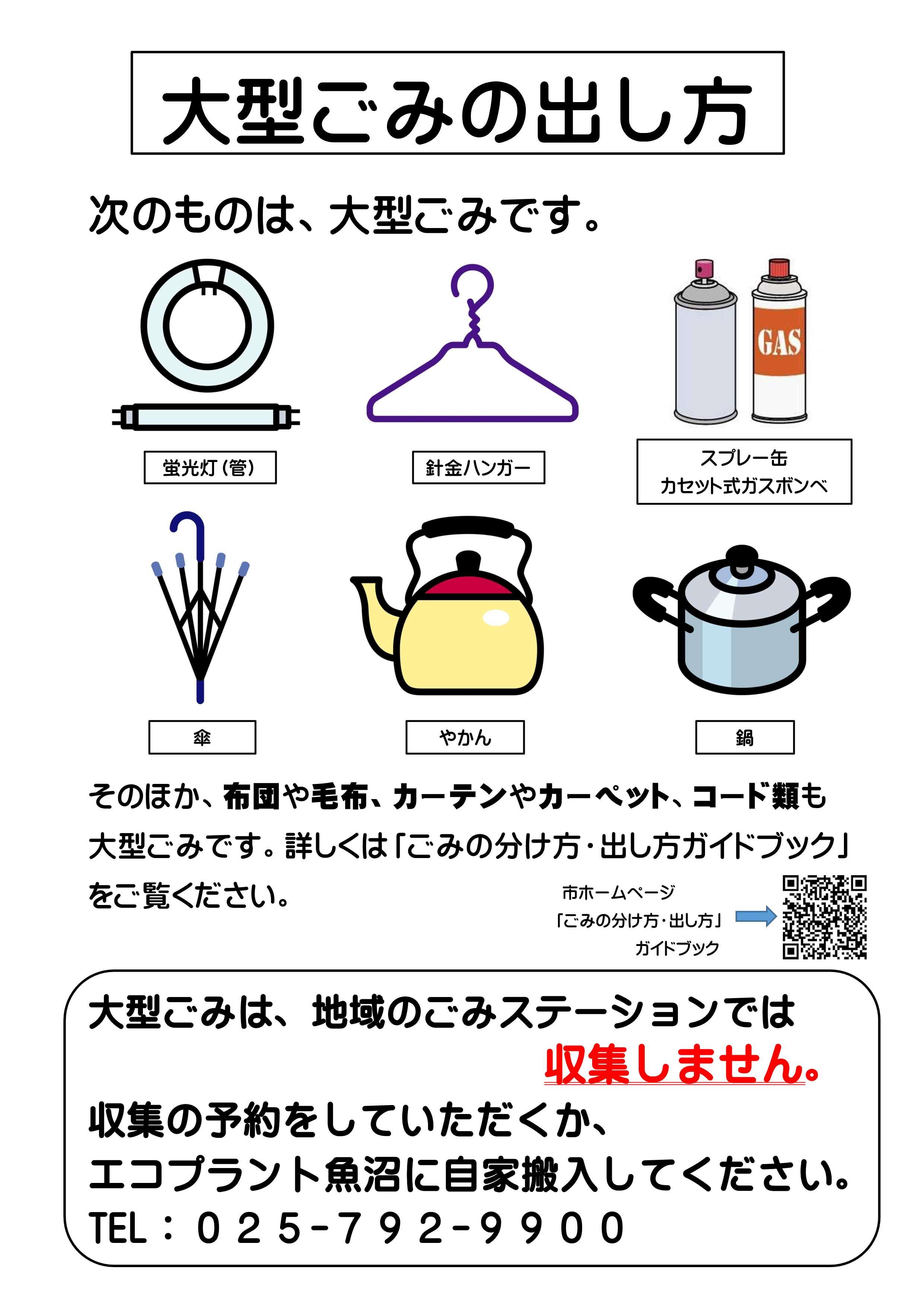 